Федеральное агентство железнодорожного транспорта ГОУ ВПО "Сибирский государственный университет путей сообщения"Кафедра "Государственно-правовые дисциплины"Дисциплина: "Международное право"РефератТема: "Понятие, роль и система основных принципов международного права"Выполнил:Проверил:к.ю.н., доцентМакарцев Андрей АлексеевичНовосибирск 2010Содержание1. Введение2. Понятие и роль основных принципов международного права3. Система принципов международного права. Классификация и характеристика основных принципов международного права3.1 Принцип неприменения силы3.2 Принцип мирного разрешения споров3.3 Принцип уважения человека3.4 Принцип суверенного равенства3.5 Принцип невмешательства3.6 Принцип территориальной целостности3.7 Принцип нерушимости границ3.8 Принцип равноправия и самоопределения народов3.9 Принцип сотрудничества3.10 Принцип добросовестного выполнения обязательств по международному праву3.11 Принцип мирного сосуществования4. Заключение5. Список использованной литературыПриложение1. ВведениеОсновные принципы представляют собой наиболее общие нормы международного права, определяющие его главное содержание и характерные черты, обладающие высшим политическим, моральным и юридическим авторитетом.Принципы международного права, занимающие особое место в системе норм международного права, являются наиболее важными, общими и коренными среди них. Они общепризнанны, обладают высшей юридической силой (являются императивными нормами jus cogens, то есть не могут быть изменены по соглашению субъектов международного права), а поэтому имеют универсальную сферу действия. Основные принципы международного права должны рассматриваться не в отдельности, а с учетом их взаимообусловленности, комплексного характера.Поскольку основные принципы международного права представляют собой международно-правовые нормы, они существуют в форме определенных источников международного права. Данная тема является актуальной, т.к. основные принципы современного международного права в совокупности возглавляют всю систему международного права. Все остальные международно-правовые нормы и международно-значимые действия субъектов должны соответствовать положениям основных принципов. Целью настоящей работы является определение понятия и сущности, а так же истоков формирования основных принципов международного права. Исходя из поставленной цели, задачами данной работы являются: выявление понятия и анализ истории развития основных принципов международного права; определение роли этих принципов в системе международных отношений; определение системы принципов международного права и их классификация; анализ содержания и характеристики принципов международного права.2. Понятие и роль основных принципов международного праваПринципы международного права - это руководящие правила поведения субъектов, возникающие как результат общественной практики, юридически закрепленные начала международного права. Это общепризнанные нормы, имеющие наиболее важное значение для обеспечения нормального функционирования межгосударственной системы и, следовательно, для решения международных проблем. Соответственно, принцип международного права - это норма международного права, имеющая обязательный характер для всех субъектов.1От принципов права следует отличать принципы правосознания - субъективные представления людей, общественных движений, политических партий о том, как должны регулироваться те или иные общественные отношения. Принципы права - это нормативное отражение объективного порядка вещей, общественной политики, закономерностей общественного развития, а не субъективные представления об этих процессах.Принципы отражают и закрепляют характерные черты субъектов международного права и системы их взаимодействия. Достигается этот эффект главным образом путем закрепления правового статуса субъектов. В своей совокупности принципы представляют собой хартию основных прав и обязанностей государств.Доказав свою жизненную силу и значение, они образуют основу общего международного права и служат основным критерием правомерности поведения субъектов.В дипломатической практике рассматриваемые принципы обычно именуются общепризнанными принципами международных отношений, поскольку они обладают не только юридическим, но так же политическим и моральным авторитетом. Они являются универсальными, т.е. общеобязательными, т.е. соблюдение принципов международного права является строго обязательным, и принимаются международным сообществом в целом. Высший юридический авторитет принципов находит выражение в том, что они отнесены к категории императивных норм. Отменить принцип международного права можно, только отменив общественную практику, что не под силу отдельным государствам или группе государств. Противоречащие императивным нормам договоры являются ничтожными.Принципы международного права имеют свои характерные черты:универсальность, которая понимается как обязанность всех субъектов международного права соблюдать их;необходимость признания всем мировым сообществом;наличие принципов-идеалов или опережающий характер содержания некоторых из принципов;взаимосвязанность, что означает выполнимость ими своих функций только в том случае, когда они будут рассматриваться как система взаимодействующих элементов;авангардность регулирования при появлении новых субъектов или новой сферы сотрудничества международного права;иерархичность.Функции принципов международного права:стабилизирующая - определяет основы взаимодействия субъектов международного права посредством создания нормативных рамок;развивающая - закрепление нового, появившегося в практике международных отношений.История принципов международного права и его науки всегда была тесно связана с историей общества и межгосударственных отношений, составляя ее органическую часть, так принцип суверенного равенства государств сформировался в период перехода от феодализма к капитализму и стал одним из основных принципов международного права. Важнейшим таким договором феодальной эпохи был Вестфальский трактат 1648 года, которым закончилась Тридцатилетняя война. Здесь были юридически закреплены территориальные изменения, была создана новая европейская политическая карта.Принцип неприменения силы или угрозы силой появился в международном праве в период между двумя мировыми войнами. Парижский договор от 27 августа . явился первым многосторонним международным договором, который, несмотря на некоторые несовершенства его постановлений, содержал запрещение агрессивной войны, а так же отказ от войны, как принцип мирного разрешения международных споров.Гитлеровские зверства поставили со всей остротой вопрос о необходимости международной защиты прав человека. В 1948 году Генеральная Ассамблея ООН приняла Всеобщую декларацию прав человека, а в рамках ООН началась подготовка международных Пактов о правах человека, которые были приняты Генеральной Ассамблеей ООН в 1966 году - так был утвержден принцип уважения человека.Эти основные принципы нашли отражение в Уставе ООН, и зачастую именуются, как "принципы в Устава ООН".Устав ООН был разработан представителями 50 стран на находившейся в Сан-Франциско с 25 апреля по 25 июня . конференции Объединенных наций по созданию международной организации. В основу работы делегаты положили предложения, выработанные представителями Китая, Советского Союза, Великобритании и Соединенных Штатов в Думбартон-Оксе в августе-октябре . Устав был подписан 26 июня . представителями 50 стран. Польша, не представленная на конференции, подписала его позднее и стала 51-м государством-основателем.Содержание "принципов Устава ООН" раскрыто в Декларации о принципах международного права, касающихся дружественных отношений и сотрудничества между государствами в соответствии с Уставом ООН, принятой Генеральной Ассамблеей в . Согласно ей, основными принципами являются:принцип неприменения силы или угрозы силой;принцип мирного разрешения международных споров;принцип невмешательства в дела, входящие во внутреннюю компетенциюгосударства;обязанность государств сотрудничать друг с другом в соответствии с Уставом ООН;принцип равноправия и самоопределения народов;принцип суверенного равенства государств;принцип добросовестного выполнения государствами обязательств, принятых ими в соответствии с Уставом ООН и Декларацией о принципах международного права.Принцип мирного сосуществования не был указан в качестве самостоятельного принципа в Декларации . Так же не вошел в нее принцип уважения прав человека, хотя в преамбуле Устава ООО определена задача "вновь утвердить веру в основные права человека, в достоинство и ценность человеческой личности, в равноправие мужчин и женщин и в равенство прав больших и малых наций". Поэтому в . Декларация принципов, являющаяся частью Заключительного акта СБСЕ определила в качестве одного из основных принципов уважение прав и основных свобод человека. Так же были добавлены еще два принципа - территориальной целостности и нерушимости границ, первоначально закрепленные на региональном уровне, эти принципы приобрели всеобщее значение.Комплекс основных принципов развивается не только путем включения в него новых принципов, но и в результате расширения уже имеющихся. Содержание принципов характеризуется как стабильностью, так и динамизмом, учетом потребностей сообщества в условиях глобализации. При этом содержание каждого принципа развивается с изменением других. Процесс углубления демократизации достиг такого уровня, что сегодня можно говорить о принципе демократии, оказывающем серьезное влияние на содержание остальных принципов, а главное, имеющий первостепенное значение для обеспечения нормальной жизни международного сообщества.Возрастание роли международных отношений в обществе и появление новых жизненно важных, глобальных проблем ведут к увеличению числа основных принципов международного права. Например, с повышением международного значения проблемы охраны окружающей среды в международном праве возник и развивается важный принцип охраны окружающей среды как принцип общего международного права.Особую роль в системе основных принципов играют так называемые функциональные принципы: они пронизывают всю систему международного права, тесно связаны с каждым правоотношением и с каждой нормой международного права, являются неотъемлемой частью их действия. Это принципы добросовестного соблюдения международных обязательств, мирного разрешения международных споров, сотрудничества, равноправия (равенства). Остальные принципы представлены такими, как принцип уважения прав и основных свобод человека, всеобщего и полного разоружения, нерушимости и неприкосновенности границ, невмешательства в дела, по существу входящие во внутреннюю компетенцию государств, и др.3. Система принципов международного права. Классификация и характеристика основных принципов международного праваПо степени важности, значимости защищаемых принципами отношений можно выстроить систему, во главе которой будут принципы, обеспечивающие общечеловеческие ценности, могущие также быть названными системообразующими факторами нашей цивилизации, уничтожение которых приведет к уничтожению самой цивилизации, - такие, как уважение прав и основных свобод человека, сотрудничество государств по охране окружающей среды. Во второй группе должны следовать принципы, более связанные именно с интересами государств, - такие, как невмешательство во внутренние дела, неприменение силы или угрозы силой, всеобщее и полное разоружение и др.Вообще классификация основных принципов имеет скорее доктринальный, чем прикладной, характер, однако она является важнейшим методом их исследования, установления периодов развития, соотношения друг с другом, выявления нормативной базы, ее достаточности.Принципы различаются по форме их закрепления:писаные (принципы территориальной целостности, нерушимости границ государств и т.д.);обычные (принципы разоружения, защиты окружающей среды и т.д.),что не влияет на их юридическую силу.По историческому признаку выделяют:доуставные (возникшие в период рабовладения, феодализма, становления капиталистического способа производства);уставные (пришедшие в систему международного права после второй мировой войны);послеуставные (новейшие - принципы международного права, такие, как принцип всеобщего и полного разоружения под эффективным международным контролем, принцип сотрудничества государств по охране окружающей среды).По степени важности защищаемых отношений можно говорить о:принципах, обеспечивающих общечеловеческие ценности;принципах, связанных с интересами государств.По объекту сотрудничества выделяются:принципы, обеспечивающие защиту мира и безопасности;принципы мирного сотрудничества государств;принципы защиты прав человека, наций и народов.Указанное деление можно рассмотреть в Приложении 1.Коснемся отдельных принципов.3.1 Принцип неприменения силыПринцип неприменения силы касается центральной проблемы любой правовой системы - соотношения силы и права. Ввиду отсутствия в международной системе надгосударственной власти сила находится в распоряжении самих субъектов. Такое положение придает особое значение установлению правовых рамок применения силы.На протяжении всей истории суверенным правом государства считалось право на войну (jus ad bellum). Подобное положение дорого обошлось человечеству - в непрерывных войнах погибло более 3,5 миллиардов человек.Началом изменения ситуации стал Парижский пакт об отказе от войны как орудия национальной политики. Акт явился важным шагом в становлении принципа неприменения силы в качестве обычной нормы общего международного права. Окончательно утвердился он с принятием устава ООН. Главной целью данного документа было избавить грядущие поколения от бедствий войны. - Вооруженные силы могут применяться не иначе, как в общих интересах. Запрещено применение не только вооруженной силы, но и силы вообще. Более того, запрещена угроза силой каким либо образом, несовместимым с целями ООН. Возможно применение силы или угрозы силой, в соответствии с главой VII Устава ООН в двух случаях:по разрешению Совета Безопасности в случае угрозы миру, любого нарушения мира или акта агрессии;в порядке осуществления права на самооборону в случае вооруженного нападения, до тех пор пока Совет Безопасности не примет мер, необходимых для поддержания международного мира и безопасности.Понятие силы включает прежде всего агрессивную войну, которая квалифицируется как преступление против мира, причем настолько опасное, что запрещена и пропаганда агрессивной войны.Агрессия - применение вооруженной силы государством против суверенитета, территориальной целостности и политической независимости другого государства.Принятое Генеральной Ассамблеей ООН 14 декабря . определение агрессии содержит перечень действий, представляющих собой акты агрессии, не зависимо от того, имело ли место формальное объявление войны:а) вторжение или нападение вооруженных сил государства на территорию другого государства или любая военная оккупация, какой бы временный характер она ни носила, являющаяся результатом такого вторжения или нападения, или любая аннексия с применением силы территории другого государства или части ее;b) бомбардировка вооруженными силами государства территории другого государства или применение любого оружия государством против территории другого государства;с) блокада портов или берегов государства вооруженными силами другого государства;d) нападение вооруженными силами государства на сухопутные, морские или воздушные силы, или морские и воздушные флоты другого государства;e) применение вооруженных сил одного государства, находящихся на территории другого государства по соглашению с принимающим государством, в нарушение условий, предусмотренных в соглашении, или любое продолжение их пребывания на такой территории по прекращению действия соглашения;f) действие государства, позволяющего, чтобы его территория, которую оно предоставило в распоряжение другого государства, использовалась этим другим государством для совершения акта агрессии против третьего государства;g) засылка государством или от имени государства вооруженных банд, групп, иррегулярных сил или наемников, которые осуществляют акты применения вооруженной силы против другого государства, носящие столь серьезный характер, что это равносильно перечисленным выше актам, или его значительное участие в них.Иные действия так же могут быть признаны актами агрессии, но сделать это может только Совет Безопасности ООН.Из сказанного следует, что как субъектом, так и объектом агрессии может быть только государство - субъект международного права. И никакие соображения любого характера, политические, экономические, военные или иные, не могут служить оправданием агрессии.Право на самооборону Устав ООН определяет как неотъемлемое право государства. Оно должно использоваться лишь в случае необходимости, и предпринимаемые меры должны быть пропорциональными, не должны выходить за рамки того, что требуется для отражения агрессии. Уставом ООН предусмотрено право не только на индивидуальную, но и на коллективную самооборону.Обязанность неприменения силы распространяется на все государства, поскольку поддержание международного мира и безопасности требует, что бы все государства, а не только члены ООН придерживались друг с другом указанного принципа.3.2 Принцип мирного разрешения споровПринцип мирного разрешения споров закреплен в п.3 ст.2 Устава ООН и всеми международными актами, излагающими принципы международного права.Прежнее международное право линь побуждало государства обращаться к мирным средствам разрешения международных споров, но не обязывало следовать их этой поцедуре.Принцип обязывает государства решать любые международные споры мирными средствами, но он не распространяется на споры по делам, относящимся, по существу, к внутренней компетенции любого государства.В новых условиях интересы обеспечения мира требуют не только решения существующих споров, предотвращения их возникновения. Приобретает особое значение профилактика конфликтов.Важным элементом рассматриваемого принципа является принцип свободного выбора средств мирного разрешения споров, что не раз подчеркивалось и Международным Судом ООН.1 Практика обсуждения этого вопроса на международных конференциях показывает, что многие государства в системе мирных средств отдают предпочтение дипломатическим переговорам, с помощью которых разрешается большинство споров.Непосредственные переговоры наилучшим образом отвечают задаче быстрого разрешения международного спора, гарантируют равенство сторон, могут быть использованы для разрешения, как политических, так и юридических споров, наилучшим образом способствуют достижению компромисса, дают возможность приступить к улаживанию конфликта сразу же по его возникновении, позволяет не допускать разрастания спора до таких масштабов, когда он может угрожать международному миру и безопасности.Но развитие международных отношений в последнее время отмечено стремлением государств выйти за пределы дипломатических переговоров и создать иные приемлемые средства разрешения споров, которые основывались бы на обращении к третьим сторонам или международным органам. Так устав ООН выделяет категорию споров юридического характера, которые должны передаваться на рассмотрение Международному Суду ООН.3.3 Принцип уважения человекаВ соответствии с Уставом под эгидой ООН был принят целый ряд универсальных конвенций по правам человека. С наибольшей полнотой и универсальностью конкретизировано нормативное содержание этого принципа во Всеобщей декларации прав человека . и в двух пактах: Международном пакте о гражданских и политических правах и Международном пакте об экономических, социальных и культурных правах, принятых в . В результате образовалась особая отрасль международного права - "Международное право прав человека", в основе которого лежит принцип уважения прав человека.В качестве самостоятельного принципа международного права принцип уважения прав человека был сформулирован в главе VII Заключительном акте Совещания по безопасности и сотрудничеству в Европе, подписанном в г. Хельсинки 01.08.1975: "государства - участники будут уважать права человека и основные свободы, включая свободу мысли, совести, религии и убеждений, для всех, без различия расы, пола, языка и религии".Принцип уважения прав человека занимает центральное положение в праве государств. Он представляет собой главный общий принцип права демократических государств и обладает абсолютной императивной силой. Таким образом, ни один закон не может ему противоречить. Так в Конституции Российской Федерации в ч.ч.2-3 ст.17 закреплено, что: в Российской Федерации признаются и гарантируются права и свободы человека и гражданина согласно общепризнанным принципам и нормам международного права; основные права и свободы человека неотчуждаемы и принадлежат каждому от рождения; а ч.2 ст.55 Конституции РФ гласит: в Российской Федерации не должны издаваться законы, отменяющие или умаляющие права и свободы человека и гражданина.Тенденция о признании прав человека высшей общественной ценностью социально оправдана. В соответствии с ч.1 ст.5 Международного Пакта "О гражданских и политических правах" ни какое-либо государство, ни какая-либо группа или какое-либо лицо имеет право заниматься какой бы то ни было деятельностью или совершать какие бы то ни было действия, направленные на уничтожение любых прав или свобод или на ограничение их в большей мере, чем предусматривается в Международном Пакте.При осуществлении своих прав человек обязан уважать права государства и иных социальных образований. Между правами государства, народа, человека существует определенное единство - все они должны осуществляться в соответствии с целями и принципами ООН.Как правило, международные документы не определяют, каким образом государство будет выполнять принятые на себя обязательства.1 Каждое государство обладает суверенной властью принимать нормы, определяющие права и обязанности лиц, находящихся под его юрисдикцией, таким образом, непосредственная регламентация и защита прав и свобод человек по-прежнему остаются внутренним делом каждого государства.3.4 Принцип суверенного равенстваПри определении принципов, лежащих в основе ООН, ее Устав в ст.2 первым указывает принцип суверенного равенства государств. Этот принцип лежит и в основе всего международного права, характерные черты которого определяются прежде всего тем, что его субъектами являются равно суверенные государства.Основное содержание принципа:государства обязаны уважать суверенное равенство и своеобразие друг друга, а также все права, присущие суверенитету, уважать правосубъектность других государств; каждое государство имеет право свободно выбирать и развивать свою политическую, социальную, экономическую и культурную систему, устанавливать свои законы и административные правила;все государства обладают равными основными правами и обязанностями;они обязаны уважать право друг друга определять и осуществлять по своему усмотрению свои отношения с другими государствами в соответствии с международным правом;каждое государство в праве участвовать в международных организациях и договорах;государства должны добросовестно выполнять свои обязательства по международному праву.Указание на связь между принципом суверенного равенства и уважением прав, присущих суверенитету, одновременно конкретизирует и расширяет содержание данного принципа, который лежит в основе международного сотрудничества. Отмеченная связь особенно отчетливо проявляется в области международных экономических отношений, где более остро стоит проблема защиты суверенных прав развивающихся государств.Поддержание международного правопорядка может быть обеспечено лишь при полном уважении юридического равенства участников.Принцип состоит из двух элементов - суверенитета и равноправия, между которыми существует неразрывная связь.Суверенитет государства - эта исходящая от народа верховная власть государства, независимо осуществляемая в соответствии с национальным и международным правом.Равенство правового статуса государств означает, что все нормы международного права применяются к ним одинаково, обладают равной обязательной силой.3.5 Принцип невмешательстваОсновное содержание определено в п.7 ст.2 Устава ООН. Устав не дает Организации права на вмешательства, входящие во внутреннюю компетенцию любого государства, и не требует от государств-членов представлять такие дела на разрешение в порядке Устава ООН. Делается лишь одно исключение - применение мер в порядке главы VII Устава ООН. Это значит, что принцип невмешательства не препятствует применению принудительных мер к государству по решению Совета Безопасности в случае угрозы миру или нарушения мира. Но так же Устав, в соответствии со ст.55 предусматривает развитие сотрудничества по значительному кругу вопросов внутреннего характера:а) Повышение уровня жизни, полной занятости населения и условиям экономического и социального прогресса и развития;b) Разрешение международных проблем в области экономической, социальной, здравоохранения и подобных проблем; международного сотрудничества в области культуры и образования;с) Всеобщему уважению и соблюдению прав человека и основных свобод для всех, без различия расы, пола, языка и религии.А в соответствии с ст.56 Устава ООН все Члены Организации обязуются предпринимать совместные и самостоятельные действия в сотрудничестве с Организацией для достижения указанных целей. Этим подтверждается непротиворечие сотрудничества принципу невмешательства при решении вопросов, относящихся к внутренней компетенции государств.Для раскрытия содержания принципа невмешательства необходимо определить понятие дел, входящих во внутреннюю компетенцию. Понятия "внутренние дела государства" или "дела, по существу входящие во внутреннюю компетенцию любого государства", не являются территориальными понятиями. Не все, что происходит на территории данного государства, относится к его внутренним делам, например, нападение на иностранное посольство, статус которого определяется международным правом. В то же время многие отношения, выходящие за территориальные пределы государства, в сущности, составляют его внутреннюю компетенцию. Так, договор, заключенный между двумя государствами, если он не затрагивает прав и интересов третьих государств, относится к внутренним делам договаривающихся сторон, в которые третье государство, в принципе, не имеет права вмешиваться.Международное право в принципе не регулирует вопросы внутриполитического положения государств, поэтому вмешательством должны считаться любые меры государств или международных организаций, с помощью которых последние попытаются препятствовать субъекту международного права вешать дела, по существу входящие в его внутреннюю компетенцию. Престают быть исключительно внутренним делом такие коренные вопросы жизни государства, как права человека, демократия, верховенство права.Подчеркивая значение принципа невмешательства, необходимо отметить, что он не может служить щитом для правительств, нарушающих обязательства по международному праву действиями, совершаемыми в пределах своей территории.3.6 Принцип территориальной целостностиТерритория служит материальной основой государства. Поэтому государства уделяют особое внимание ее целостности. Заключительный акт СБСЕ . выделил самостоятельный принцип территориальной целостности. Значение этого принципа весьма велика с точки зрения стабильности в международных отношениях. Его назначение - защита территории государства от любых посягательств.Территория государства не должна быть объектом военной оккупации, явившейся результатом применения силы в нарушение ч.4 ст.2 Устава ООН, или объектом приобретения другим государством в результате угрозы силой или ее применения.Такого рода приобретения признаются незаконными. Это положение не относится к договорам по территориальным вопросам, заключенным до принятия Устава ООН.В мирном общении сопредельных государств нередко возникает проблема защиты государственной территории от опасности нанесения ей ущерба путем какого-либо воздействия из-за границы, т.е. опасности ухудшения естественного состояния этой территории или отдельных ее компонентов. Использование государством своей территории недолжно наносить ущерб естественным условиям территории другого государства.3.7 Принцип нерушимости границПринцип нерушимости государственных границ составляет одну из важнейших основ безопасности государств. Он дополняет принцип территориальной целостности.В Декларации Декларация о принципах международного права, касающихся дружественных отношений и сотрудничества между государствами от 24 октября . его содержание излагается в принципе неприменения силы. "Каждое государство обязано воздерживаться от угрозы силой или ее применения с целью нарушения существующих международных границ другого государства или в качестве средства разрешения международных споров, в том числе территориальных споров, и вопросов, касающихся государственных границ".В качестве самостоятельного принцип нерушимости границ был сформулирован в Заключительном акте Совещания по безопасности и сотрудничеству в Европе . При этом его содержание выходит за рамки принципа неприменения силы.Содержание принципа нерушимости границ можно свести к трем элементам:признание существующих границ в качестве юридически установленных в соответствии с международным правом;отказ от каких-либо территориальных притязаний на данный момент или в будущем;отказ от любых иных посягательств на эти границы, включая угрозу силой или ее применение.Принцип нерушимости границ тесно соприкасается с традиционным принципом международного права - неприкосновенности государственных границ. Содержание последнего включает обязанность государств соблюдать существующую линию границы на местности: не допускать произвольного перемещения линии границы на местности и ее пересечения без соответствующего разрешения или вне установленных правил. Он включает так же право каждого суверенного государства контролировать пересечение его границ людьми и транспортными средствами.Принцип нерушимости границ и принцип неприкосновенности границ различаются по географической сфере своего действия, и первый много шире.С принципом нерушимости границ связано правило uti possidetis, применяемое при определении границ вновь образованных государств. Согласно правилу, ранее существовавшие административные границы с образованием в их пределах независимых государств становятся государственными.3.8 Принцип равноправия и самоопределения народовБезусловное уважение прав каждого народа свободно выбирать пути и формы своего развития является одной из принципиальных основ международных отношений. Это право отражено в принципе равноправия и самоопределения народов.Особенность принципа самоопределения состоит в том, что он, как и принцип уважения прав человека, посвящен правам не государства, а иных образований - народа, нации.Современный мировой порядок мыслим лишь как система организованных в государства народов. Так, правом на самоопределение обладает народ, нация, т.е. достаточно крупная целостная общность, а этнические, религиозные и языковые меньшинства обладают правом на культурную автономию, на уважение их интересов в рамках демократического государства.Принцип самоопределения народов - право народов, но не обязанность, и осуществление этого права может быть многовариантным. Самоопределение не должно осуществляться с сепаратистских позиций в ущерб территориальной целостности и политическом единству суверенных государств.1 Право народов на самоопределение теснейшим образом связано со свободой политического выбора. - Самоопределение означает право народов выбирать такой путь развития, который в наибольшей степени соответствует их историческим, географическим, культурным, религиозным и т.п. традициям и представлениям.3.9 Принцип сотрудничестваИдея международного сотрудничества государств независимо от различий в их политическом, экономическом и социальном строе различных сферах в различных сферах международных отношений в целях поддержания мира и безопасности является основным положением в системе норм, содержащихся с Уставе ООН.3 В качестве принципа она была сформулирована в Декларации о принципах международного права, касающихся дружественных отношений и сотрудничества между государствами в соответствии с Уставом Организации Объединенных Наций от 24 октября .:государства обязаны сотрудничать друг с другом в различных областях международных отношений с целью поддержания международного мира и безопасности, развития международного сотрудничества и прогресса;сотрудничество между государствами должно осуществляться независимоот различий их политических, экономических и социальных систем;государства должны сотрудничать в деле содействия экономическому росту во всем мире, особенно в развивающихся странах.Обязанность государств сотрудничать друг с другом предполагает добросовестное соблюдение государствами норм международного права и Устава ООН. Если же какое-либо государство игнорирует свои обязательства, вытекающие из общепризнанных принципов и норм международного права, то тем самым это государство подрывает основу сотрудничества.1Юридически обязать государство к конкретному виду сотрудничества с другим государством столь сложно, как и обязать его к дружбе.2 Это принцип носит характер идеи, пронизывающей остальные принципы и все принципы и нормы должны применяться в соответствии с принципом сотрудничества.3.10 Принцип добросовестного выполнения обязательств по международному правуЭтот принцип возник одновременно с международным правом и был известен как принцип "договоры должны соблюдаться" (pakta sut servanda). Без него международное право было бы невозможно, поскольку в нем заключен источник юридической силы этого права.В качестве общепризнанной нормы поведения субъектов принцип добросовестного выполнения обязательств по международному праву закреплен в Уставе ООН, в преамбуле которого указано создание условий, при которых могут соблюдаться справедливость и уважение к обязательствам, вытекающим из договоров и других источников международного права; и в п.2 ст.2, что все Члены Организации Объединенных Наций добросовестно выполняют принятые на себя обязательства, чтобы обеспечить им всем в совокупности права и преимущества, вытекающие из принадлежности к составу Членов Организации.Развитие международного права подтверждает универсальный характер данного принципа. Принцип добросовестного выполнения обязательств по международному праву общее соглашение государств о признании юридической силы за нормами международного права.Рассматриваемый принцип тесно связан с принципом добросовестности, который регулирует процессы создания и осуществления норм. В различных правовых и социально-культурных системах существует свое понимание добросовестности, что непосредственным образом отражается на соблюдении государствами принятых обязательств.3 Так, принцип добросовестного выполнения обязательств в российском законодательстве закреплен вФедеральном законе "О международных договорах Российской Федерации" от 15.07.1995 - Российская Федерация выступает за неукоснительное соблюдение договорных и обычных норм, подтверждает свою приверженность основополагающему принципу международного права - принципу добросовестного выполнения международных обязательств.Принцип добросовестного выполнения международных обязательств распространяется только на действительные соглашения. Это значит, что рассматриваемый принцип применяется только к международным договорам, заключенным добровольно и на основе равноправия.3.11 Принцип мирного сосуществованияКак уже говорилось ранее, принцип мирного сосуществования не указан в качестве самостоятельного принципа, но сыграл важную роль в становлении основных принципов международного права, что дает право выделить его как самостоятельный.Термин мирного сосуществования вошел в международную практику благодаря Советскому Союзу, отстаивавшему свое право на мир и равноправное сотрудничество. Проблема мирного сосуществования государств с различным социальным строем, с различными религиями всегда была центральной в международной жизни.Главное содержание принципа:поддерживать международный мири безопасность и с этой целью принимать эффективные коллективные меры для предотвращения и устранения угрозы миру и подавления актов агрессии или других нарушений мира;обеспечить, чтобы вооруженные силы применялись не иначе, как в общих интересах;улаживать споры и ситуации, которые могут привести к нарушению мира, мирными средствами;проявлять терпимость и жить вместе в мире друг с другом, как добрые соседи;развивать дружественные отношения;осуществлять международное сотрудничество в разрешении международных проблем экономического, социального, культурного и гуманитарного характера и в поощрении уважения к правам человека;создать условия, при которых будут соблюдаться справедливость и уважение к обязательствам, вытекающим из международного права.14. ЗаключениеОсновные принципы современного международного права в совокупности возглавляют всю систему международного права.Эти принципы регулируют наиболее важные для данной ступени цивилизации межгосударственные отношения; специфика круга субъектов связана с тем, что основные принципы обязательны для всех субъектов международно-правовой системы, независимо от их участия в создании и признании этих принципов; особенности нормотворчества выражаются в том, что принципы объективируются в универсальных договорах или обычаях.Принципы международного права выполняют важные функции. Они определяют основы взаимодействия субъектов специфическим образом, закрепляя основные права и обязанности государств. Принципы международного права выражают и охраняют комплекс общечеловеческих ценностей, в основе которых лежат такие важнейшие ценности, как мир и сотрудничество, права человека. Они служат идейной основой функционирования и развития международного права. Принципы исторически обусловлены и отражают коренные интересы государств и международного сообщества в целом.В рамках международного права существуют различные виды принципов международного права, но важнейшие закреплены в Уставе Организации Объединенных Наций, Декларации о принципах международного права, касающихся дружественных отношений и сотрудничества между государствами в соответствии с Уставом Организации Объединенных Наций от 24 октября , Заключительном акте Совещания по безопасности и сотрудничеству в Европе от 01.08.1975. Это такие принципы, как: принцип неприменения силы, принцип мирного разрешения споров, принцип уважения человека, принцип суверенного равенства, принцип невмешательства, принцип территориальной целостности, принцип нерушимости границ, принцип равноправия и самоопределения народов, принцип сотрудничества и принцип добросовестного выполнения обязательств по международному праву, а так же можно говорить принципе мирного сосуществования.Исходя из вышесказанного, можно сделать вывод, что принципы международного права - это фундамент международного правопорядка, они определяют его политико-правовой облик.5. Список использованной литературыУстав Организации Объединенных Наци от 26.06.1945 (с изм. и доп. от 31.12.1978) / Действующее международное право. Т.1. - М.: Московский независимый институт международного права, 1996. С.7 - 33.Венская Конвенция о праве международных договоров от 23.05.1969 // Ведомости ВС СССР. 1986. № 37. Ст.772.Декларация о принципах международного права, касающихся дружественных отношений и сотрудничества между государствами в соответствии с Уставом Организации Объединенных Наций от 24 октября . // www.un.org/ru/Международный Пакт от 16.12.1966 "О гражданских и политических правах" // Бюллетень Верховного Суда РФ. - 1994. - N 12.Заключительный акт Совещания по безопасности и сотрудничеству в Европе (Подписан в г. Хельсинки 01.08.1975) // Сборник действующих договоров, соглашений и конвенций, заключенных СССР с иностранными государствами. Вып. XXXI. - М., 1977. С.544 - 589.Определение агрессии, утверждено резолюцией 3314 (ХХIХ) Генеральной Ассамблеи ООН от 14 декабря 1974 года // www.un.org/ru/Конституция Российской Федерации принята всенародным голосованием 12.12.1993 (в ред. от 30.12.2008) // Российская газета. - 2009. - 21 января.Федеральный закон от 15.07.1995 N 101-ФЗ "О международных договорах Российской Федерации" (ред. от 01.12.2007) // Собрание законодательства Российской Федерации. - 1995. № 29. Ст.2757; - 2007. № 49. Ст.6079.Лукашук И.И. Международное право. Общая часть: учеб. для студентов юрид. фак. и вузов / И.И. Лукашук; Рос. акад. наук, Ин-т государства и права, Академ. правовой ун-т. - Изд.3-е, перераб. и доп. - М.: Волтерс Клувер, 2010. - 432 с.Международное право: Учебник / Отв. ред.В.И. Кузнецов. - М.: Юристъ, 2001. - 672 с.Организация объединенных наций. Основные факты. Справочник. Перевод с англ. М.: Издательство "Весь мир", 2000. - 424 с.ПриложениеКлассификация принципов международного права.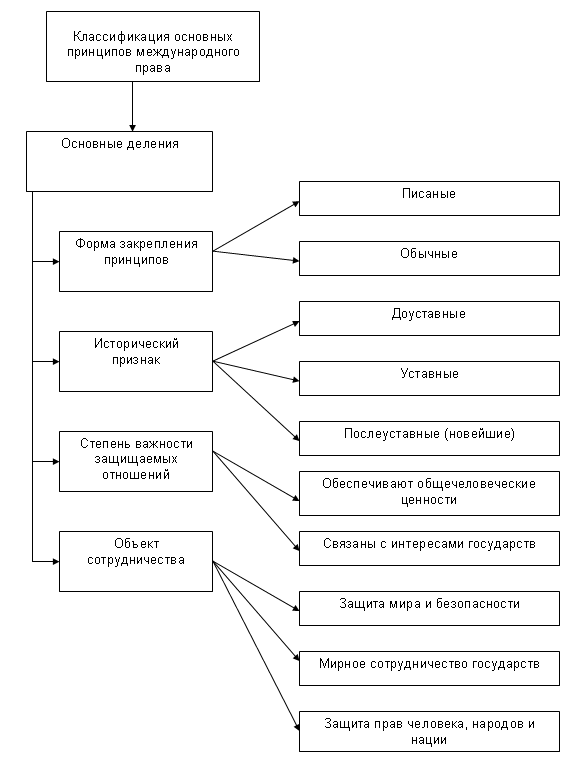 